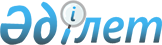 2011 жылға арналған халықтың нысаналы топтарын айқындау туралы
					
			Күшін жойған
			
			
		
					Қостанай облысы Лисаков қаласы әкімдігінің 2010 жылғы 30 қарашадағы № 569 қаулысы. Қостанай облысы Лисаков қаласының Әділет басқармасында 2010 жылғы 24 желтоқсанда № 9-4-174 тіркелді. Күші жойылды - Қолданыстағы мерзімінің тоқтатылуымен байланысты Қостанай облысы Лисаков қаласының әкімінің аппарат 2012 жылғы 6 қаңтардағы № 13-1-14 хатымен

      Ескерту. Күші жойылды - Қолданыстағы мерзімінің тоқтатылуымен байланысты Қостанай облысы Лисаков қаласының әкімінің аппарат 2012.01.06 № 13-1-14 хатымен.      "Қазақстан Республикасындағы жергілікті мемлекеттік басқару және өзін-өзі басқару туралы" Қазақстан Республикасының 2001 жылғы 23 қаңтардағы Заңының 31-бабы 1-тармағының 13) тармақшасына, "Халықты жұмыспен қамту туралы" Қазақстан Республикасының 2001 жылғы 23 қаңтардағы Заңының 5-бабы 2-тармағына, 7-бабының 2) тармақшасына сәйкес Лисаков қаласының әкімдігі ҚАУЛЫ ЕТЕДІ:



      1. 2011 жылға арналған халықтың нысаналы топтары болып мынадай санаттар айқындалсын:

      1) табысы аз адамдар;

      2) жиырма бір жасқа дейінгі жастар;

      3) балалар үйлерінің тәрбиеленушілері, жетім балалар мен ата-ананың қамқорлығынсыз қалған жиырма үш жасқа дейінгі балалар;

      4) кәмелетке толмаған балаларды тәрбиелеп отырған жалғызілікті, көп балалы ата-аналар;

      5) Қазақстан Республикасының заңдарында белгіленген тәртіппен асырауында тұрақты күтімді, көмекті немесе қадағалауды қажет етеді деп танылған адамдар бар азаматтар;

      6) зейнеткерлік жас алдындағы адамдар (жасына байланысты зейнеткерлікке шығуға екі жыл қалған);

      7) мүгедектер;

      8) Қазақстан Республикасының Қарулы Күштері қатарынан босаған адамдар;

      9) бас бостандығынан айыру және (немесе) мәжбүрлеп емдеу орындарынан босатылған адамдар;

      10) оралмандар;

      11) жоғары және жоғары оқу орнынан кейінгі білім беру ұйымдарын бітірушілер;

      12) жұмыс беруші – заңды тұлғаның таратылуына не жұмыс беруші – жеке тұлғаның қызметі тоқтатуына, қызметкерлер санының немесе штатының қысқаруына байланысты жұмыстан босатылған адамдар;

      13) он екі және одан да артық ай ұзақ жұмыссыздықты бастан кешірген адамдар;

      14) жиырма бір жастан жиырма тоғыз жасқа дейінгі жастар.



      2. Осы қаулы оны алғаш рет ресми жарияланған күнінен кейін он күнтізбелік күн өткен соң қолданысқа енгізіледі.      Лисаков

      қаласының әкімі                            В. Радченко      КЕЛІСІЛДІ:      "Лисаков қаласы әкімдігінің

      жұмыспен қамту және әлеуметтік

      бағдарламалар бөлімі" ММ бастығы

      ______________ Г. Бермухамбетова
					© 2012. Қазақстан Республикасы Әділет министрлігінің «Қазақстан Республикасының Заңнама және құқықтық ақпарат институты» ШЖҚ РМК
				